Fill In The Blanks…	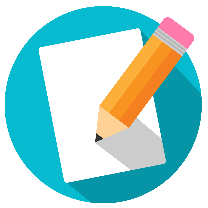 Adding and Subtracting Mixed NumbersQuestionWrite as Improper FractionsConvert to Common DenominatorAnswer as Improper FractionAnswer asMixed Number 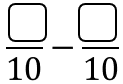 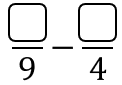 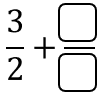 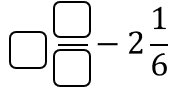 